МОО в Саратовской области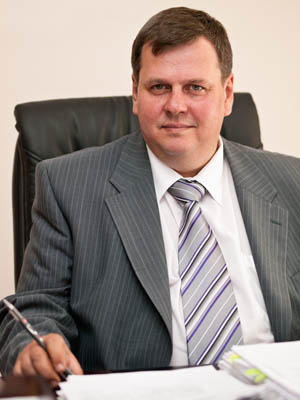 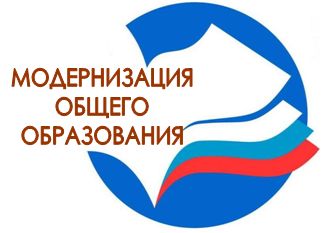        7 июня 2011 года Министерство образования области провело совещание с руководителями муниципальных органов управления образованием по проекту «Модернизация региональных систем общего образования на 2011-2013 годы». Вел совещание министр образования региона Гарри Татарков.       В своем выступлении министр образования подчеркнул, что основной задачей проекта модернизации общего образования, который будет осуществляться в 3-летний период, является повышение заработной платы учителей общеобразовательных учреждений области. Средняя зарплата учителя будет соответствовать уровню средней заработной платы по экономике в соответствующем регионе. 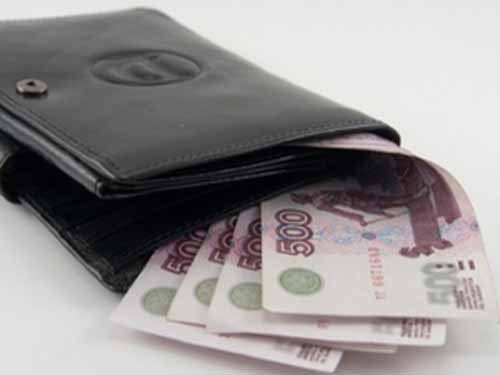           В свою очередь повышение зарплаты учителям станет стимулом для повышения зарплат по другим направлениям. Гарри Татарков отметил, что Саратовская область по данным федеральной статистики является лидером по уровню заработной платы учителей. А также обратил внимание присутствующих, что проект потребует от субъектов РФ перехода на современную систему оплаты труда, которая в нашем регионе уже введена. Это преимущество позволит избежать дополнительных трудностей в работе по реализации проекта.        Проект модернизации общего образования, предложенный Председателем Правительства РФ Владимиром Путиным, предполагает также обеспечение качественных условий обучения, развитие материально-технической базы школ, решение проблем малокомплектных школ в сельской местности, модернизацию базовых школ и создание центров дистанционного образования, подготовку, переподготовку и повышение квалификации учителей и руководителей школ, комплектование школьных библиотек.       Министр образования региона объяснил руководителям муниципальных органов управления образованием формулу, по которой будет рассчитываться субсидия из федерального бюджета для субъектов. По такому же расчетному принципу будут определяться средства для муниципальных районов области. Уже в 2011 году на 1 сентября область должна получить 395,2 млн. руб.         Работа с федеральным центром по реализации проекта будет осуществляться по схеме замещения. Средства из федерального бюджета будут поступать на обеспечение материально-технической базы, а регион самостоятельно из областного бюджета будет направлять освободившиеся средства на повышение заработной платы учителям. Контроль за реализацией проекта будет осуществляться через показатели результативности: доля школьников, обучающихся по ФГОС; доля учителей, получивших первую, высшую квалификационную категорию; доля учителей и руководителей, прошедших повышение квалификации и профессиональную переподготовку; доля общеобразовательных учреждений, осуществляющих дистанционное обучение; динамика снижения потребления по всем видам топливно-энергетических ресурсов. И здесь у области уже есть определенный уровень, так как в этом учебном году в 123 школах реализовывались пилотные проекты по введению новых образовательных стандартов начальной школы (доля школьников, обучающихся по ФГОС, является главным показателем результативности).            Проект модернизации общего образования находится на подготовительной стадии, но уже сейчас министерство образования области ведет сбор информации для анализа региональных систем общего образования. Руководители муниципальных органов управления получили задание представить в министерство образования свой предварительный план мероприятий по реализации этого проекта. 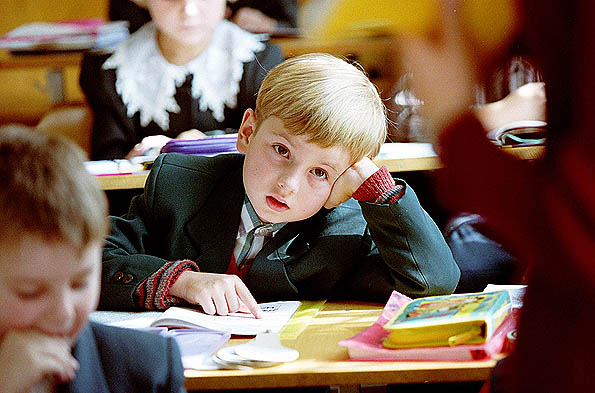         Региональным оператором проекта является Саратовский институт повышения квалификации и переподготовки работников образования.        Совместно с министерством образования области будут разработаны методические рекомендации, которые должны стать единой методологической базой для работы всех муниципальных районов области в этом направлении. В Правительстве Саратовской области на согласовании находится документ о создании межведомственного Совета по реализации проекта, в который войдут представители других министерств, общественности, профсоюзов, общественных организаций.        Ближайшим мероприятием по информированию о целях и задачах проекта модернизации общего образования станет проведение зональных семинаров с директорами общеобразовательных учреждений с 15 по 30 июня. С подробным планом первоочередных мер по реализации проекта модернизации общего образования Саратовской области на 2011 год можно ознакомиться на информационно-образовательном портале министерства образования области: http://minobr.saratov.gov.ru. Министерство образования области/Фото с сайтов www.gazeta-parus.ru, http://www.e1.ru//